Community of Faith Profile: Cover Page 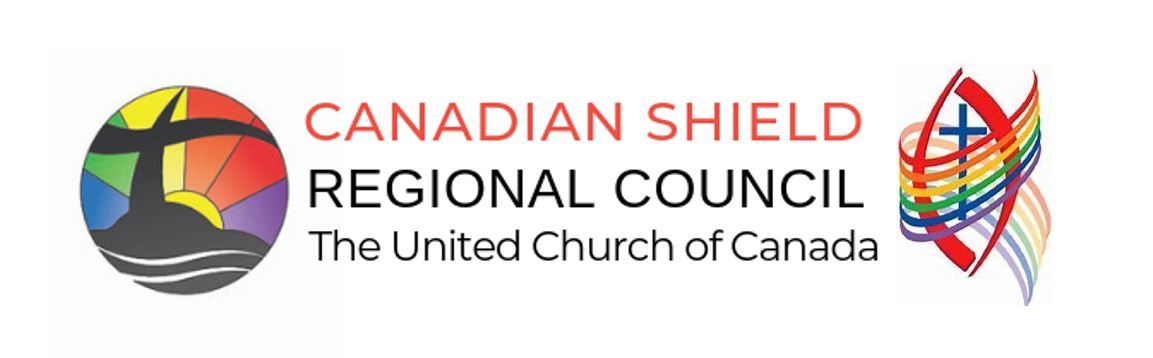 Please fill in this page and send it in with your completed worksheets and Living Faith Story.Community of Faith/Congregation  Pastoral Charge (if different)  Date of Approval by Governing Body (Council/Board) Date of Approval by Congregation  Purpose:	  Annual Self-Assessment Review and Update		  Preparation for Ministry Personnel Search		  Preparation for Property Transaction		  Other Included:	  Financial Viability Worksheet		  Demographics Worksheet		  Living Faith Story		  Real Property Worksheet		  Manse Information WorksheetContact Information:  Please provide 2 contactsName:   Position with the Community of Faith:    Email Address:   Phone Number:    Name:    Position with the Community of Faith:    Email Address:   Phone Number:    